FÉDÉRATION DÉPARTEMENTALE DES CHASSEURS DU FINISTÈRE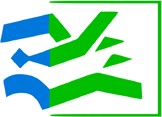 COMPTE RENDU OBLIGATOIREPRÉLÈVEMENTS SANGLIERS SAISON 2021/2022Responsable de la battue / Approche & Affût* (*rayer la mention inutile) : .......................................................................    Numéro de téléphone :	-	-	-	-Type de chasse :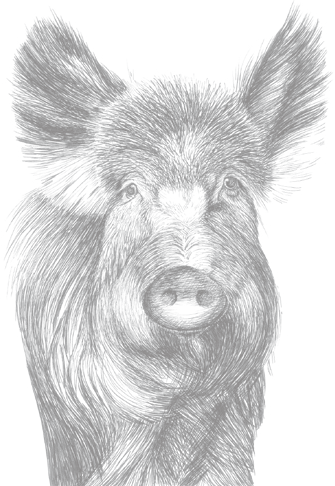 Affût & ApprocheBattueNombre de chasseurs ayant participé (chasseurs et piqueux) :	Appel conducteur chien de recherche au sang :PRÉLÈVEMENTS DE SANGLIERSOuiNonCHAQUE PRÉLÈVEMENT DE SANGLIER (1ER JUIN 2021 – 31 MARS 2022) FERA L’OBJET D’UNE DÉCLARATION OBLIGATOIRE DANS LES 72 HEURES.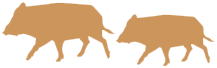 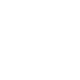 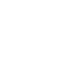 DATESCOMMUNESNOMBRESPOIDS PLEINPOIDS PLEINPOIDS PLEINPOIDS PLEINPOIDS PLEINPOIDS PLEINSEXESEXEÂGEÂGEMODE DE PRÉLÈVEMENTMODE DE PRÉLÈVEMENTMODE DE PRÉLÈVEMENTDATESCOMMUNESNOMBRESPOIDS PLEINPOIDS PLEINPOIDS PLEINPOIDS PLEINPOIDS PLEINPOIDS PLEINMâleFemelleJeuneAdulteChasse Battue ou Affût*(*rayer la mention inutile)Battue administrativeRoute collisionKggKggKggKggKggKggNbre total de sangliers prélèvés : ....................Nbre total de sangliers prélèvés : ....................Nbre total de sangliers prélèvés : ....................Nbre total de sangliers prélèvés : ....................Nbre total de sangliers prélèvés : ....................Nbre total de sangliers prélèvés : ....................Nbre total de sangliers prélèvés : ....................Nbre total de sangliers prélèvés : ....................Nbre total de sangliers prélèvés : ....................